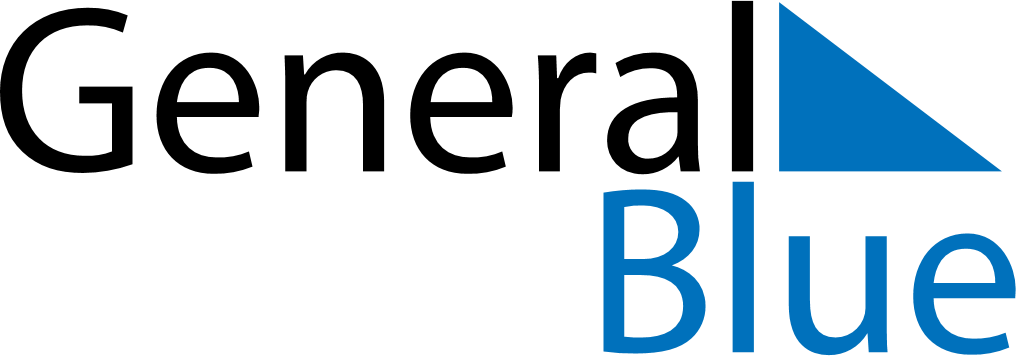 October 2024October 2024October 2024October 2024Saint BarthelemySaint BarthelemySaint BarthelemySundayMondayTuesdayWednesdayThursdayFridayFridaySaturday123445678910111112Abolition of Slavery131415161718181920212223242525262728293031